Использование развивающих упражненийв развитии слухового восприятия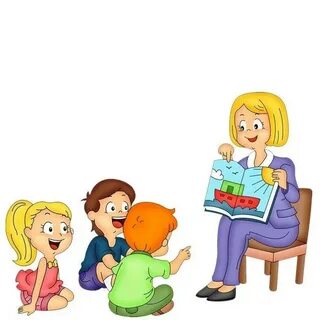          Развивающий характер обучения в педагогике рассматривается как развитие психических функций ребенка, его мыслительной деятельности, активизация познавательных интересов, воспитание самостоятельности в овладении ЗУН, формирование способностей к саморазвитию и саморефлексии.Одной из психических функций, которая имеет отклонения в развитии глухих детей по сравнению со слышащими, является осязание. Роль - осязания для неслышащих детей имеет важное значение, т.к. благодаря осязанию у ребенка происходит знакомство с окружающими его предметами, осязание оказывает влияние на процесс овладения устной речью.игры «Волшебный мешочек», «Чудесный ящик», куда помещались предметы или их муляжи по темам «Овощи», «Фрукты», «Игрушки», «Школьные вещи», «Мебель». Обучащеюмуся предлагалось на слух задание: «Что тут?», «Назови предмет», «Выбери яблоко (грушу и т.п.)».Ученик воспринимал вопрос, задание на слух, выполнял задание, на ощупь находил предмет и оформлял ответ речью: «Вот яблоко».выбрать на ощупь предмет среди похожих, например яблоко в соседстве со сливой, персиком, нектарином.Развитие внимания.Упражнения на выявление непроизвольного внимания: перед ребенком лежат две картинки. Предлагается посмотреть на картинки, затем учитель переворачивает их и задает на слух часть вопроса: [Что различного] (в одежде девочек)?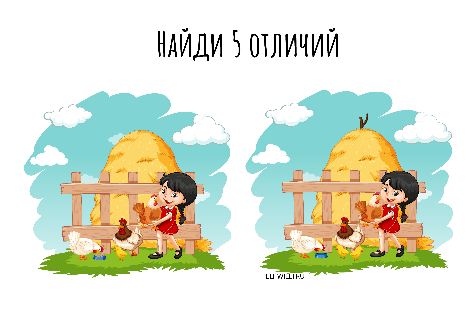 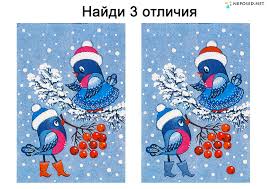 можно предложить занимательную картинку  леса, где в ветвях замаскированы фигурки животных, птиц. На слух задается вопрос: [Что (кто) нарисовано на картинке?]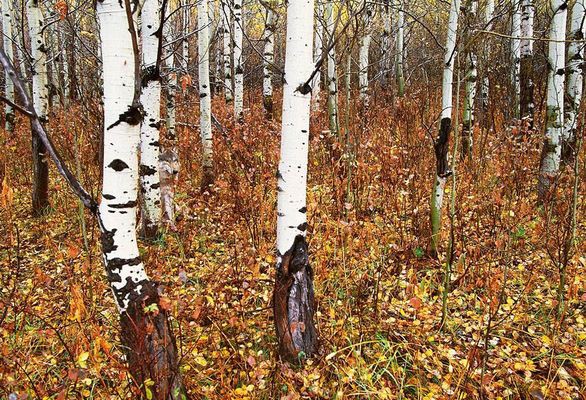 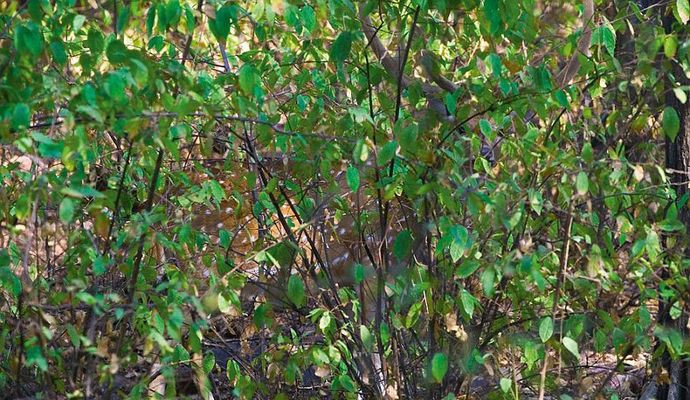 учитель - дефектолог предлагает ребенку закрыть глаза, отстукивает ритм, взяв его ладоши в свои, предлагает воспроизвести этот ритм. На слух дается задание: [Сделай так же.] [Отстучи этот ритм.] [Повтори.]Упражнения по восприятию речи на слух в сочетании с развитием произвольного внимания:Восприятие речи в сочетании с развитием зрительного внимания:- Обведи карандашом, назови число: 1 1 3 7.- Посмотри на цифры 2, 1, 7, 9, 10. Отвернись (убрать одну из них): [Какой не хватает?]- Посмотри на картинки: волк, медведь, лиса, заяц, тигр, лев. Отвернись (переставить 1-2 картинки). [Что изменилось?]- Прямоугольник произвольно делится прямыми линиями так, чтобы внутри него образовались треугольники, квадраты, прямоугольники меньшего размера. На слух дается задание: Сосчитай, сколько треугольников. Ученик очерчивает указкой фигуру, называет ее и ведет счет этих фигур.На развитие слухового внимания:- Буду называть части тела человека. Слушай: голова, ноги, туловище, руки. Послушай второй раз: голова, туловище, руки. [Чего я не назвала?]- Отгадай, кого я нарисовала: [длинные ушки, короткий хвост, красные глазки, прыгает].-   Предлагается прослушать названия животных и из их числа выделить названия со звуком [р]. На слух дается задание: Послушай слова, выбери со звуком [р]. Слова: коза, тигр, лев, зебра, свинья, слон, корова, лошадь, кенгуру.На развитие тактильного восприятия, связанного с вниманием:- [Угадай, что я нарисовала] на ладошке:(кружок, треугольник, прямоугольник).- [Какие буквы я написала] на ладошке:а, к, з, ш, о                     В упражнениях на развитие внимания можно предложить упражнения на нахождение изменений в объектах, определение предметов, частей этих предметов, лишних деталей, составление по образцу, нахождение ошибок, несоответствий, выбор одинаковых объектов по цвету, величине, форме и др.Эти и другие упражнения можно использовать при восприятии речи на слух в связи с развитием внимания.Материал из Интернет - ресурсов